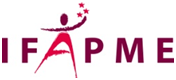 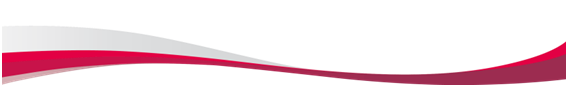 Seminarie erkend in het kader van de bijscholing voor 
Privé Onderzoekers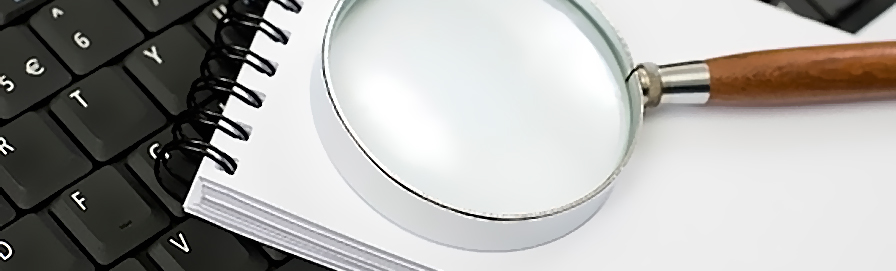 14,15 & 16 november 2018Met de medewerking van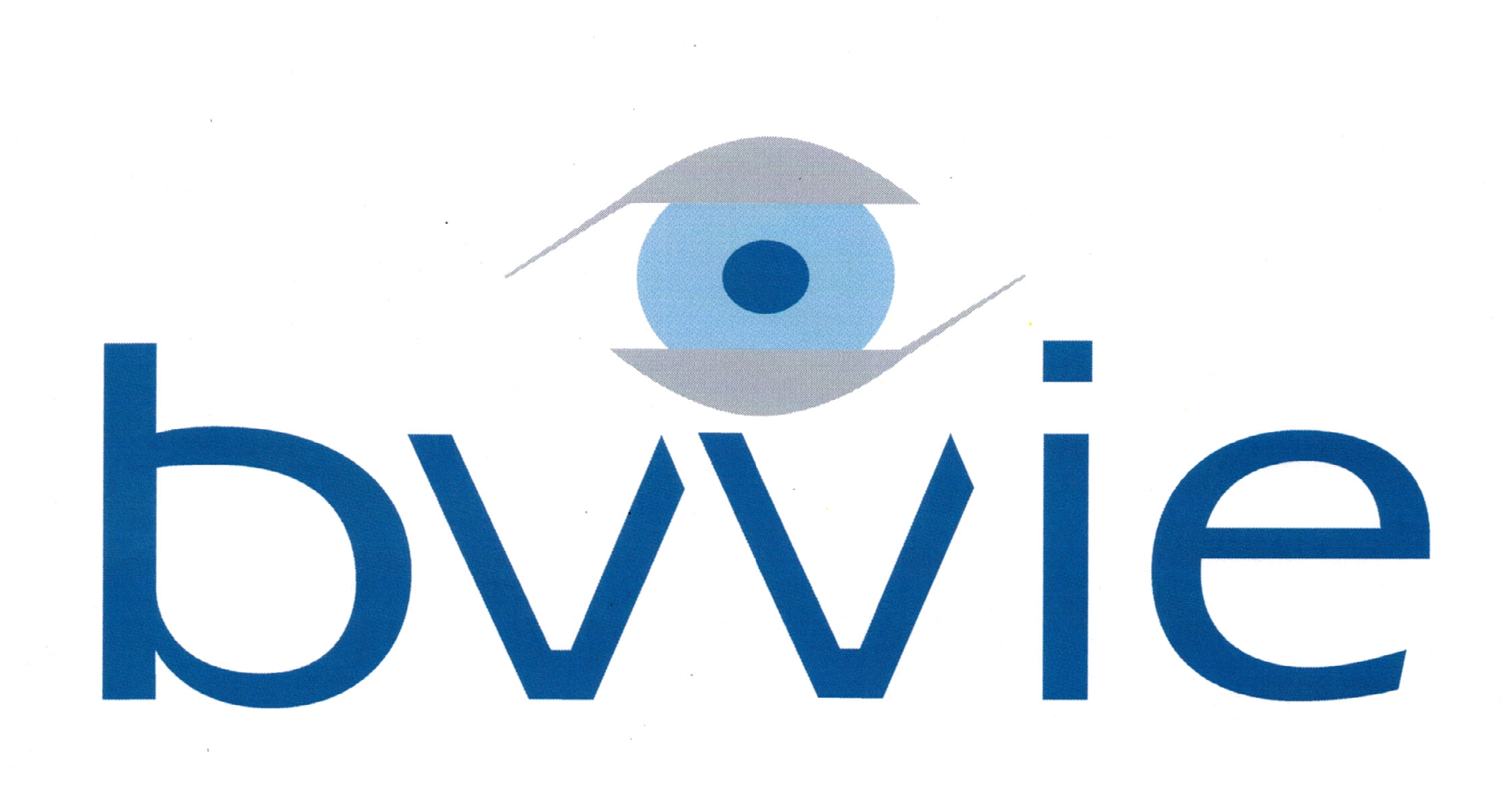 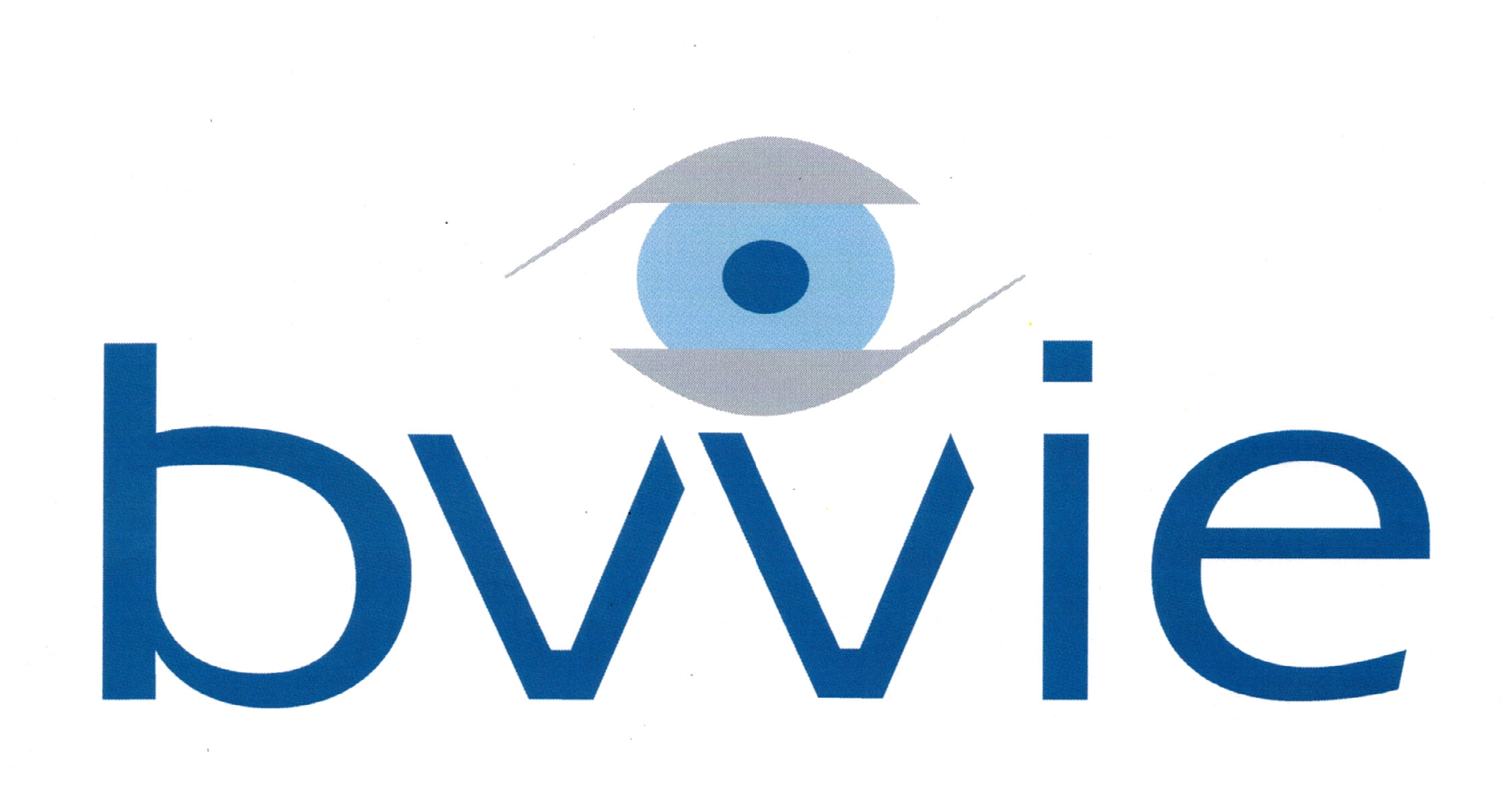 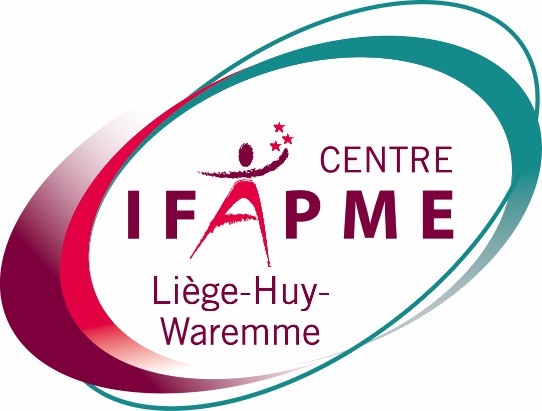 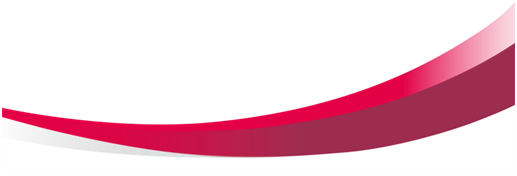 Gezien het grote succes van ons eerste seminarie (bijscholing georganiseerd in Luik in oktober 2016), hebben het Centre IFAPME Liège en de BVVIE opnieuw de handen in elkaar geslagen om ook dit jaar een bijscholing aan te bieden, erkend in het kader van de verplichte permanente vorming van privéonderzoekers. Dit seminarie gaat door op 14, 15 & 16 november 2018 in FACULTY CLUB, Groot Begijnhof n° 14, 3000 Leuven. De toegang tot dit seminarie is exclusief voorbehouden voor verzekeringsinspecteurs, beheerders, experts en privéonderzoekers die regelmatig voor de verzekeringssector werken.De uiteenzettingen tijdens dit bijscholingsseminarie worden gegeven in één van de beide landstalen. Een passieve kennis van de tweede landstaal is dus onontbeerlijk (Nl-Fr).Wij hopen dat de variatie aan thema’s die we u aanbieden uw interesse zullen wegdragen. U vindt onze programmatie ook terug op onze website www.formation-continue.be.Voor het bekomen van uw bijscholingscertificaat dient u deel te nemen aan de drie dagen, d.i. 25 uren, waarvan 15 uren juridische vorming en 10 uren van een andere materie. Uw aanwezigheid wordt genoteerd en op het einde van de bijscholing doorgegeven aan het FOD Binnenlandse Zaken. Het certificaat wordt u ook via de Post opgestuurd. PROGRAMMAALGEMENE VERGADERING EN GALA-AVOND van de BVVIEDe BVVIE organiseert haar jaarlijkse algemene vergadering bij de Faculty Club op 15 november 2018 vanaf 19 uur. Deze avond zal vervolgens rond 20u30 voortgezet worden door een Gala-avond van de BVVIE waarop alle deelnemers van het seminarie van harte welkom zijn. Een inschrijvingsformulier wordt u later toegestuurd.InschrijvingPrijs (exclusief overnachting): Als u inschrijft én betaalt voor 31/08/2018 bedraagt de prijs per persoon:1200 euro voor niet-leden850 euro voor leden van de BVVIE (in orde met hun lidgeld).Voor inschrijvingen na 31/08/2018, bedraagt de prijs per persoon:1500 euro voor niet-leden1000 euro voor leden van de BVVIE (in orde met hun lidgeld). Voor de auto-experts die enkel wensen deel te nemen aan de eerste dag en die lid zijn van de BVVIE of UPEX (en in orde met hun lidgeld), bedraagt de prijs per persoon 350 euro bij inschrijving én betaling voor 30/09/2018 en 400 euro bij inschrijving na 30/09/2018. Voor alle andere experts bedraagt de prijs respectievelijk 550 euro en 700 euro per persoon bij inschrijving en betaling na 30/09/2018.Schadebeheerders bij verzekeringsmaatschappijen kunnen zich inschrijven voor 1,2 of 3 dagen. De prijs bedraagt 350 euro per dag.  Om u in te schrijven:Gelieve hiernavolgend formulier volledig in te vullen en door te sturen: - ofwel, per mail: formation.continue@centreifapme.be - ofwel, per fax: 04/229.84.29- ofwel, per post naar: Centre IFAPME LUIK, Formation continue, Boulevard Sainte Beuve 1, 4000 LUIKVoor alle inlichtingen kan u zich richten tot: Mevrouw Phaedra van Vaerenbergh (Assuralia) — Tel: 02/547.57.26 Inschrijvingsformulier Naam: ………………………………………………………………………… Voornaam: ………………………………Geboorteplaats en -datum: ………………………………Nationaliteit: …………………………  Tel / GSM: ………………………………………………………Privé:Adres: ………………………………………………………………………………Postcode: ……………………………. Gemeente: ……………………………………………………………………E-mailadres: …………………………………………………………………………………………………………………………Bedrijf:Naam: …………………………………………………………………………………………………Adres: …………………………………………………………………………Postcode: …………………………… Gemeente: ……………………………………………………………Btw-nummer of enig nummer: …………………………………………………………………………Lid BVVIE: JA NEEN                Lid UPEX: JA NEENEnkel voor auto-experten:Inschrijving voor het seminarie van 3 dagenEnkel inschrijving voor de eerste dagInschrijving voor dag 2 en/of dag 3 :
dag 2 : JA NEEN     dag 3 : JA NEENBetaling:Ik stort de som van  …………………………… € op rekening BE26 340-0370337-29 met vermelding in referentie  « Seminarie privé-onderzoeker november 2018 in samenwerking met de BVVIE + naam van de persoon ».
Er zal u een factuur opgestuurd worden per post.Ik wens mijn factuur:op mijn naam op naam van mijn bedrijf (facturatieadres:……………………………………………………… …………………………………………………………………………)Ik heb kennisgenomen van de inschrijvingsvoorwaardenDatum + handtekening: Algemene voorwaarden:Artikel 1: Inschrijving  Elke inschrijving voor één van de opleidingen georganiseerd door de Centra IFAPME van de provincie Luik dient te gebeuren via het inschrijvingsformulier dat bij de brochures is gevoegd of via de website www.formation-continue.be. Bij het invullen van dit inschrijvingsformulier verklaart de klant dat hij de algemene voorwaarden heeft gelezen en goedgekeurd.  Elke inschrijving is vast en definitief. Het inschrijvingsgeld dient dan ook betaald te worden in zijn totaliteit.  Enkel de inschrijvingen die schriftelijk geannuleerd worden (per e-mail of fax – op het nr van de plaats van opleiding ) minimum 2 werkdagen voor de aanvang van de opleiding zullen worden gecrediteerd. Indien deze termijn niet wordt gerespecteerd, zal 50 euro administratiekosten aangerekend worden.    In geval van afwezigheid voor een deel of het geheel van de opleiding kan geen enkele terugbetaling van het inschrijvingsgeld worden gevorderd (ook niet gedeeltelijk).Artikel 2: Betalingsmodaliteiten
Elke klant die via een bankoverschrijving wenst te betalen dient deze uit te voeren van zodra hij is ingeschreven.  Artikel 3: Niet-betaling van een factuur Elke factuur die onbetaald is gebleven op de vervaldag, zal het voorwerp uitmaken van een invorderingsprocedure. Indien hierbij het dossier dient overgemaakt te worden aan een advocaat, zal de hoofdsom (= het inschrijvingsgeld voor de opleiding) automatisch en van rechtswege worden verhoogd met 15%, met een minimum van 80 euro. Deze verhoging impliceert eveneens de toepassing van rechtswege van een nalatigheidsinterest van 10% op jaarbasis. Artikel 4: Bijkomende informatie  Indien de klant verhinderd is, mag hij zich laten vervangen door een persoon van hetzelfde bedrijf, mits voorafgaande melding en voorafgaand schriftelijk akkoord van het Opleidingscentrum.  De Centra behouden zich het recht voor om wijzigingen aan te brengen aan het uurrooster of om een opleiding te annuleren bij onvoldoende inschrijvingen of voor enige andere reden. In dergelijk geval neemt het Opleidingscentrum alle maatregelen opdat de klant hierdoor geen schade lijdt en de gestorte bedragen terugbetaald krijgt. In het kader van recyclageseminaries behoudt het Opleidingscentrum zich het recht voor de programmatie aan te passen of te wijzigen om organisatorische of andere redenen, zonder voorafgaand bericht. De Centra behouden zich het recht voor geen aanwezigheidsattest of geslaagdheidsattest af te leveren zolang het inschrijvingsgeld en de nalatigheidsinteresten niet integraal zijn betaald.Artikel 5: Toepassing van de algemene voorwaarden Enkel de algemene voorwaarden van de Centra IFAPME van de provincie Luik zijn van toepassing. De algemene en bijzondere voorwaarden van de klant worden in elk geval als nietig en ongeldig beschouwd. De onderhavige algemene voorwaarden (in voege getreden op 1 september 2013) annuleren en vervangen de vorige. Artikel 6: GeschilBij een geschil zijn enkel de rechtbanken van Luik bevoegd. Woensdag 14 november 2018 (Autodag erkend door het IAE)Woensdag 14 november 2018 (Autodag erkend door het IAE)Woensdag 14 november 2018 (Autodag erkend door het IAE)7u458u00Onthaal met koffie/thee – Inschrijving van de deelnemers 
bij de Faculty Club te LeuvenOnthaal met koffie/thee – Inschrijving van de deelnemers 
bij de Faculty Club te Leuven08u0010u30Michel Lecrenier - Thierry Mélis - Jean Gerassimos“Recente evolutie m.b.t. fraudeonderzoeken in auto”Jean is onderzoeker bij de “Buitendiensten” van Ethias. Hij is zowel Auto- en Immobiliënexpert en is momenteel ondervoorzitter van de BVVIE. Hij is tevens hoofdlesgever verbonden aan de IFAPME Luik. Thierry vervoegde de dienst E.S.O. van AG Insurance na verscheidene jaren als zelfstandige. Tijdens zijn beroepsactiviteiten heeft hij zich specifiek toegespitst op de problematiek in het kader van de tak Auto.Michel is auto-expert zowel in burgerlijke als in strafrechtelijke zaken, evenals in schadebegroting. Hij is tevens bestuurslid van het Instituut van Automobielexperts (IAE). Deze drie personen zijn lid van de raad van bestuur van BVVIE.10u3010u45Koffie/Thee - pauzeKoffie/Thee - pauze10u4-512u30Meester Claire LEDUC & Meester Olivier VERSCHAEVE“Recente ontwikkelingen m.b.t. opdrachten in fraudedossiers auto”Claire is advocaat verbonden aan het kantoor CARTUYVELS-NOLF-TERLINDEN & VINÇOTTE. Ze is gespecialiseerd in verzekeringsrecht.Olivier interesseert zich in het bijzonder in bedrijfsrecht, verzekeringsrecht en bankrecht. Sinds 2013 is hij plaatsvervangend Vrederechter in het 2de kanton te Brussel.12u3013u30Sandwich-lunch in de Infirmeriezaal van Faculty ClubSandwich-lunch in de Infirmeriezaal van Faculty Club13u3015u15Hervé Nagels« Recente evolutie m.b.t. brand auto”Hervé is expert en productverantwoordelijke bij Renault. De oorzaken van autobranden hebben geen geheimen meer voor hem.15u1515u30Koffie/Thee - pauzeKoffie/Thee - pauze15u3016u45Jacquy LAUFFS“Zelfrijdende voertuigen gezien van uit het oogpunt van de verzekeringen en de wetgeving”Jacquy werkt bij Ethias sinds 1980. Hij is momenteel Inspecteur bij de Directie Collectiviteiten & Bedrijven voor de Duitstalige regio. Hij voert onderzoeken uit in het kader van dossiers BA, schoolongevallen, gezondheidszorgen en arbeidsongevallen.16u4518u00Floris De Vogel“Nummerplaten: waar en hoe een voertuig discreet verplaatsen binnen Europa”Floris is inspecteur bij de lokale politie van Antwerpen en is gespecialiseerd in de wetgeving m.b.t. de inschrijving van voertuigen. Hij is lesgever in politiescholen en geeft seminaries voor internationale politieorganisaties. Hij is tevens de auteur van een naslagwerk m.b.t. de Europese nummerplaten. Hij is ook ondervoorzitter bij “Centrex wegverkeer”. 18u00Vrije avondVrije avondDonderdag 15 november 2018Donderdag 15 november 2018Donderdag 15 november 20187u458u00Onthaal met koffie/theeOnthaal met koffie/thee8u0010u45Nico Declercq“Tekenen van leugens herkennen voor verzekeringsexperts”Nico is Politiecommissaris in de Politiezone SCHELDE-LEIE en is gespecialiseerd in de detectie van leugens (verbaal en lichamelijk).10u4511u00Koffie/Thee – pauzeKoffie/Thee – pauze11u0012u30Nico Declercq“Tekenen van leugens herkennen voor verzekeringsexperts: praktische oefeningen”12u3013u30Sandwich-lunch in de Infirmeriezaal van de Faculty ClubSandwich-lunch in de Infirmeriezaal van de Faculty Club13u3015u30Sonny Luypaert en Serge Hôte “Hoe fraude bestrijden binnen bedrijven sinds de invoering van de GDPR?”Sonny is Voorzitter van de Association of Certified Fraud Examiners (ACFE) in België. Zij was partner bij het advocatenkantoor Ebben Partners en actief in fraudepreventie, -detectie en –onderzoek.Serge is Head of Legal bij NN Insurance. Daarvoor was hij Compliance Officer bij Delta Loyd en de Dexia Group. Serge is bestuurder bij de BVVIE en lesgever bij IFAPME. 15u3015u45Koffie/Thee – pauzeKoffie/Thee – pauze15u4516u45Juridisch onderwerpNog te bepalen in functie van de actualiteit en de stand van zaken i.v.m. het wetsontwerp Privéonderzoeken Juridisch onderwerpNog te bepalen in functie van de actualiteit en de stand van zaken i.v.m. het wetsontwerp Privéonderzoeken 16u4518u30Bert Hoffer“De wetgeving over de privédetectives” (NB. Variabel in functie van de actualiteit)Bert is Directeur Private Veiligheid en Private Onderzoeken bij de FOD Binnenlandse Zaken. Vrijdag 16 november 2018 Vrijdag 16 november 2018 Vrijdag 16 november 2018 7u458u00Onthaal met koffie/theeOnthaal met koffie/thee8u00-10u30Gibert Kindt“Traceerbaarheid, niet destructieve onderzoeken, tegenstelbare aspecten, praktische toepassingen die de ontvankelijkheid van bewijzen garanderen”“Het nemen van beelden en de documentatie van de rapporten”Gilbert is Senior Inspecteur bij de P&V Groep en is gespecialiseerd in onderzoeken naar de oorzaken van brand. Hij volgde en gaf vorming in binnen- en buitenland m.b.t.de materie brand. Hij was ook leraar bij Syntra.10u3011u00Koffie/Thee – pauzeKoffie/Thee – pauze11u0012u30Gibert Kindt“Onderzoek naar de oorzaken van brand: praktijkgevallen en interactieve oefeningen”12u3013u30Sandwich-lunch in de Infirmeriezaal van de Faculty ClubSandwich-lunch in de Infirmeriezaal van de Faculty Club13u3015u00Marie Desutter“Hoe op een adequate manier een verzekeringsdossier dat voor de rechtbank wordt gebracht voorbereiden en beheren?”Marie is raadgever bij het Hof van Beroep te Bergen, meer bepaald voor de gerechtelijke en burgerlijke zaken waarbij verzekeringsondernemingen betrokken zijn. 15u0015u15Koffie/Thee – pauze15u1517u00Johan Vandendriessche“Hoe de strijd tegen criminaliteit verzoenen met de verplichtingen van de bescherming van de privésfeer – GDPR”Johan is advocaat bij het kantoor Crosslaw. Hij maakt deel uit van het team dat zich bezighoudt met het recht m.b.t. de nieuwe informatietechnologieën en de communicatie, evenals m.b.t. het intellectueel eigendom en het privé leven. Johan Vandendriessche“Hoe de strijd tegen criminaliteit verzoenen met de verplichtingen van de bescherming van de privésfeer – GDPR”Johan is advocaat bij het kantoor Crosslaw. Hij maakt deel uit van het team dat zich bezighoudt met het recht m.b.t. de nieuwe informatietechnologieën en de communicatie, evenals m.b.t. het intellectueel eigendom en het privé leven. 17u0018u30De leraars van het Centre IFAPME en de leden van de raad van bestuur van de BVVIE “Debat over het beroep van privé onderzoeker en de nieuwe wetgeving – toekomstperspectieven”“Vragen & Antwoorden”Acht van de elf leden van de raad van bestuur zijn ook leraar bij een erkend opleidingscentrum.De leraars van het Centre IFAPME en de leden van de raad van bestuur van de BVVIE “Debat over het beroep van privé onderzoeker en de nieuwe wetgeving – toekomstperspectieven”“Vragen & Antwoorden”Acht van de elf leden van de raad van bestuur zijn ook leraar bij een erkend opleidingscentrum.18u30Einde van het programma – Vertrek van de deelnemersEinde van het programma – Vertrek van de deelnemers